附件三：网络预约出租汽车驾驶员证式样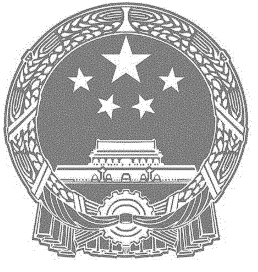 (封底)                                                                       （封面） (封二)                                                                       （第1页）(第2页)                                                                       （第3页）(第6页)                                                                       （第7页）(第8页)                                                                       （第9页）